                                 ПІДКАМІНСЬКА СЕЛИЩНА  РАДА	                               ЛЬВІВСЬКОЇ ОБЛАСТІ                                       ВИКОНАВЧИЙ КОМІТЕТ                                     Р І Ш Е Н Н Я            06.05. 2022  року              смт Підкамінь                                                № 46
          Керуючись ст. 32 Закону України «Про місцеве самоврядування в Україні», з метою реалізації положень ст. 8 Закону України «Про повну загальну середню освіту», на виконання постанови Кабінету Міністрів України від 13.09.2017 № 684 «Про затвердження Порядку обліку дітей шкільного віку та учнів», для забезпечення права громадян на територіальну доступність початкової та базової середньої освіти, виконавчий комітет Підкамінської селищної ради –                                                             В И Р І Ш И В :           1. Затвердити:1. Перелік територій обслуговування мережі закладів загальної середньої освіти Підкамінської селищної ради (додаток 1).2. Забезпечити організацію прийому учнів до перших класів закладів загальної середньої освіти у першочерговому порядку з територій обслуговування закладів середньої освіти Підкамінської селищної ради, зазначених у пункті 1 цього рішення.3. Дозволити зарахування до першого класу закладу загальної середньої освіти поза затвердженою територією обслуговування дітей з таких категорій:       3.1. Дітей працівників вказаного закладу загальної середньої освіти.       3.2. Дітей, чиї старші брати та сестри вже навчаються у визначеному закладі загальної середньої освіти.       3.3. Дітей, зареєстрованих як внутрішньо переміщені особи.4. Контроль за виконанням рішення покласти на начальника відділу освіти та гуманітарної політики Підкамінської селищної ради Ковальчук В.П.Селищний голова                                                        Богдан БУТИНСЬКИЙДодаток 1                                                                           до рішення виконавчого комітету Підкамінської селищної радиВід 06.05.2022 року № 46                                                                                                                                                                                                                                                                                                                                                                                                                                                                                                                                                                                                                                                                                                                                                                                                                                                                                                                                                                                                                                                                                                                                                                                                                                                                                                                                                                                                                                                                                                                                                                                                                                                                                                                                                                                                                                                                                                                                                                                                                                                                                                                                                                                                                                                                                                                                                                                                                                                                                                                                                                                                                                                                                                                                                                                                                                                                                                                                                                                                                                                                                                                                                                                                                                                                                                                                                                                                                                                                                                              Перелік територій обслуговування мережі закладів загальної середньої освітиПро закріплення території обслуговування за закладами загальної середньої освітиПідкамінської селищної ради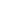 Нова назва закладу освітиЗакріплена територія1Підкамінський опорний заклад загальної середньої освіти І-ІІІ ступенів Підкамінської селищної ради Львівської областісмт Підкамінь, с. Стиборівка, с. Літовищі, с. Паньківці, с. Стрихалюки, с. Яблунівка, с. Малинище2Маркопільський заклад загальної середньої освіти І-ІІІ ступенів з дошкільним підрозділом Підкамінської селищної ради Львівської області с. Маркопіль, с. Шишківці, с. Межигори3Наквашанський заклад загальної середньої освіти І-ІІІ ступенів Підкамінської селищної ради Львівської областіс. Накваша, с. Микити, с. Лукаші.4Пеняківський заклад загальної середньої освіти І-ІІІ ступенів з дошкільним підрозділом Підкамінської селищної ради Львівської областіс. Пеняки5Голубицький заклад загальної середньої освіти І-ІІ ступенів Підкамінської селищної ради Львівської областіс. Голубиця, с. Жарків 6Звиженський заклад загальної середньої освіти І-ІІ ступенів Підкамінської селищної ради Львівської областіс. Звижень, с. Батьків, с. Лукавець7Нем’ячівський заклад загальної середньої освіти І-ІІ ступенів з дошкільним підрозділом Підкамінської селищної ради Львівської областіс. Дудин,  с. Нем'яч8Орихівчицький заклад загальної середньої освіти  І-ІІ ступенів з дошкільним підрозділом Підкамінської селищної ради Львівської областіс. Орихівчик, с. Вербівчик9Паликоровівський заклад загальної середньої освіти  І-ІІ ступенів з дошкільним підрозділом Підкамінської селищної ради Львівської областіс. Кутище, с. Яснище, с. Паликорови10Поповецький заклад загальної середньої освіти І-ІІ ступенів Підкамінської селищної ради Львівської областіс. Попівці, с. Горбанівка, с. Шпаки11Черницький заклад загальної середньої освіти  І-ІІ ступенів з дошкільним підрозділом Підкамінської селищної ради Львівської областіс. Чериця, с. Залісся12Чепелівська початкова школа Підкамінської селищної ради Львівської областіс. Чепелі. 